Order of Operations - PEMDASOperations"Operations" means things like add, subtract, multiply, divide, squaring, etc. If it isn't a number it is probably an operation.But, when you see something like ...7 + (6 × 52 + 3)... what part should you calculate first?   Start at the left and go to the right?  Or go from right to left?Warning: Calculate them in the wrong order, and you will get a wrong answer !So, long ago people agreed to follow rules when doing calculations, and they are:Order of OperationsDo things in Parentheses First. Example:Exponents (Powers, Roots) before Multiply, Divide, Add or Subtract. Example:Multiply or Divide before you Add or Subtract. Example:Otherwise just go left to right. Example:How Do I Remember It All ... ? PEMDAS !Divide and Multiply rank equally (and go left to right).Add and Subtract rank equally (and go left to right)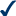 6 × (5 + 3)=6 × 8=48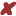 6 × (5 + 3)=30 + 3=33(wrong)5 × 22=5 × 4=205 × 22=102=100(wrong)2 + 5 × 3=2 + 15=172 + 5 × 3=7 × 3=21(wrong)30 ÷ 5 × 3=6 × 3=1830 ÷ 5 × 3=30 ÷ 15=2(wrong)PParentheses firstEExponents (ie Powers and Square Roots, etc.)MDMultiplication and Division (left-to-right)ASAddition and Subtraction (left-to-right)